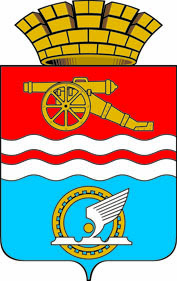 СВЕРДЛОВСКАЯ ОБЛАСТЬАДМИНИСТРАЦИЯ КАМЕНСК-УРАЛЬСКОГО ГОРОДСКОГО ОКРУГАПОСТАНОВЛЕНИЕот                                      № О внесении изменений в Положение об условиях оплаты труда работников муниципального автономного учреждения                                        «Санаторий «Каменская здравница»	В целях соблюдения единых принципов формирования систем оплаты труда работников муниципальных учреждений, повышения уровня реального содержания заработной платы Администрация Каменск-Уральского городского округаПОСТАНОВЛЯЕТ:1. Внести изменения в Положение об условиях оплаты труда работников муниципального автономного учреждения «Санаторий «Каменская здравница», утвержденное постановлением Администрации города Каменска-Уральского от 27.03.2018 № 230 (в редакции постановлений Администрации города Каменска-Уральского от 25.05.2018 № 440, от 16.10.2018 № 895, от 21.10.2019 № 863, постановлений Администрации Каменск-Уральского городского округа от 30.09.2020 № 719, от 17.08.2021 № 662, от 02.12.202 № 924, от 30.12.2021         № 1023) «Об утверждении Положения об условиях оплаты труда работников муниципального автономного учреждения «Санаторий «Каменская здравница» (далее – Положение), дополнив Положение пунктом 5.6-1 следующего содержания:«5.6-1. В целях доведения размера оплаты труда работников учреждения до уровня не ниже уровня, предусмотренного Указом Президента Российской Федерации от 7 мая 2012 года № 597 «О мероприятиях по реализации государственной социальной политики», работникам учреждения могут осуществляться единовременные стимулирующие выплаты за счет средств, полученных от приносящей доход деятельности и (или) при условии доведения дополнительных лимитов бюджетных обязательств на эти цели главным распорядителем бюджетных средств. Решение о предоставлении указанных выплат оформляется приказом руководителя учреждения.».2. Настоящее постановление применяется к отношениям по оплате труда с          1 января 2022 года.3. Опубликовать настоящее постановление в газете «Каменский рабочий» и разместить на официальном сайте муниципального образования.4. Контроль за выполнением настоящего постановления возложить на заместителя главы Администрации городского округа Жукову С.И.Глава 
Каменск-Уральского городского округа				         А.А. Герасимов